RUBY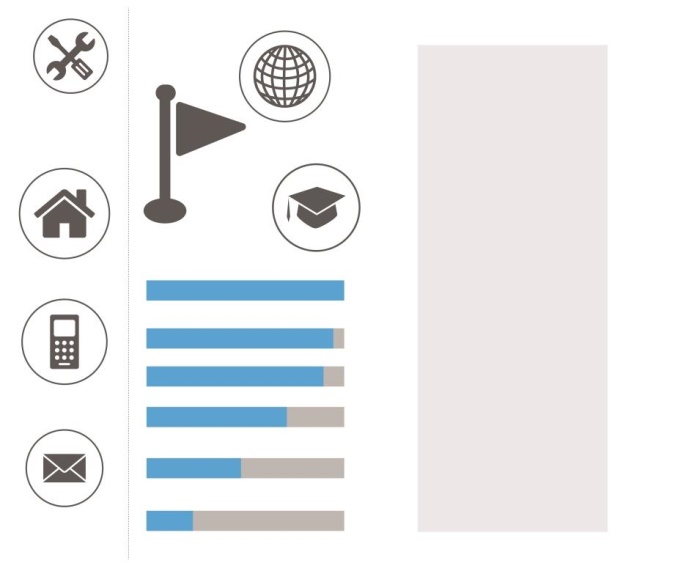 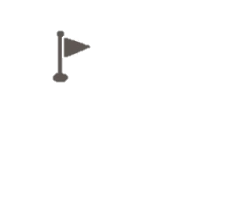 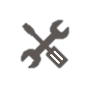 Banking RelationshipExecutive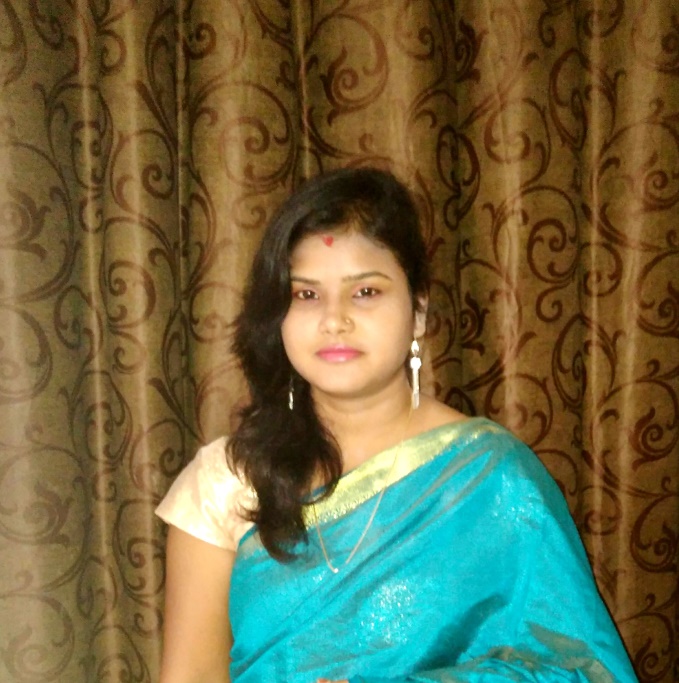 PERSONAL DATA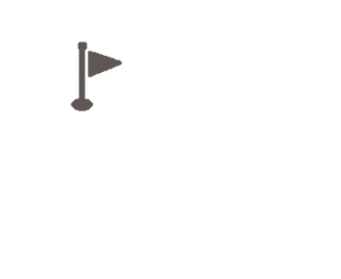 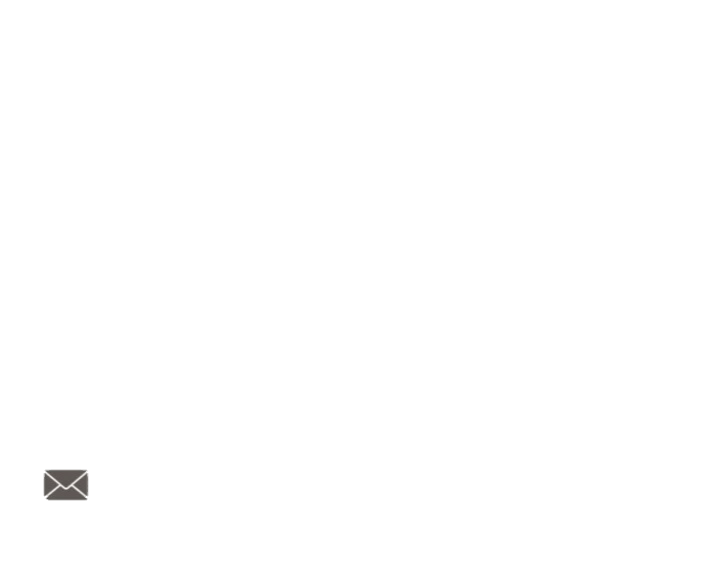 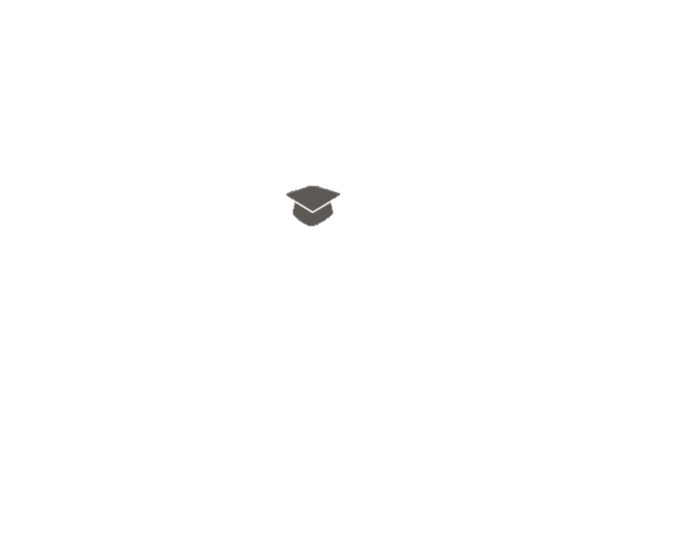 SKILLSJournal Entry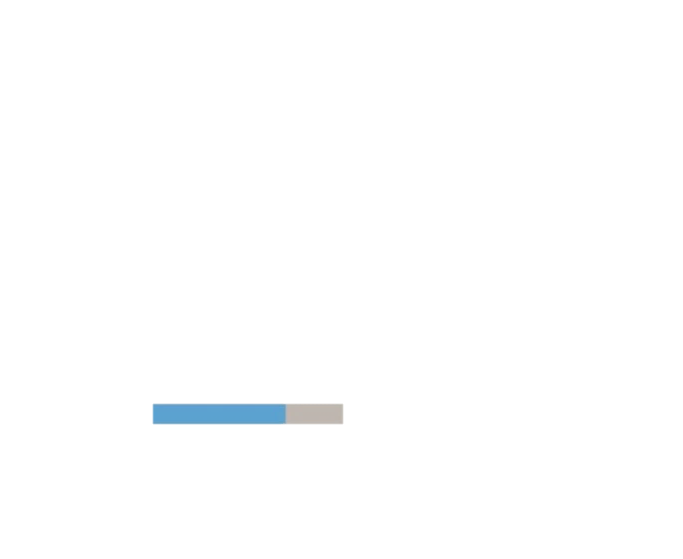 Debit and CreditDepreciation  MS Word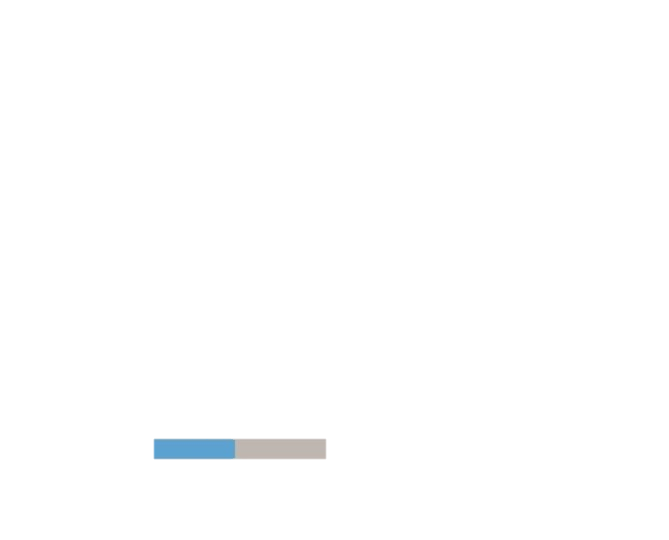 MS Excel MS PowerPointLANGUAGESEnglish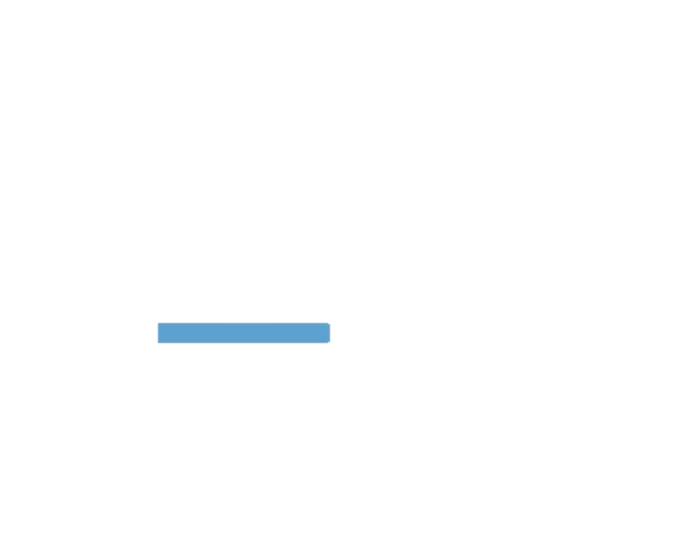 Hindi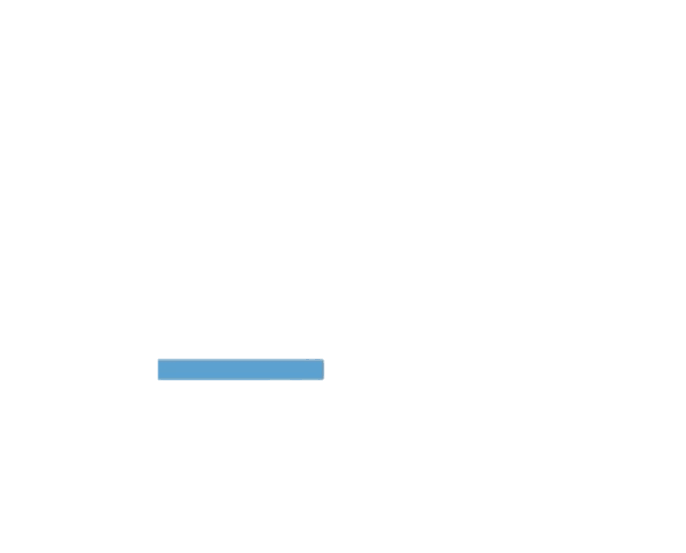 HOBBIESTravelling, riding bikeand movies 